FINALSELECTBOARD MEETING MINUTESJuly 22nd, 2020Flag Salute 6:00PM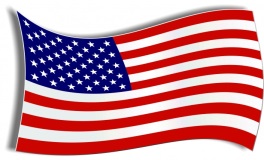 CALLED TO ORDER:  Debbie Hodgins, Administrative Assistant called the meeting to order at 6:01PM Oaths of Office – Selectboard member Geoff Johnson signed his Oath.ROLL CALL:  Board Members - Nancy Hatch, Bill Rand, Lee Bryant, Gerald Folster & Geoff Johnson- PresentAdministrative Assistant- Deborah Hodgins – PresentTown Clerk – Cathy Jordan – PresentNOMINATIONS:Chair of Selectboard – Bill motioned for Geoff Johnson Lee second the motion.Bill/Lee 4/1 Geoff abstainedVice Chair of Selectboard – Nancy motioned for Bill Rand for chair of Selectboard Lee second the motion.Nancy/Lee 4/1 Bill abstainedAPPOINTMENTS: Health Officer – Kathryn Johnson – Appointment signedRoad Commissioner – Lee accepted position as road commissioner all approvedMINUTES:  June 11th, 2020 & June 24th, 2020 of the Selectboard meetings.June 11th, 2020 – Nancy motion to approve as written Bill seconded   Nancy/Bill 5/0June 24th, 2020 – Bill motioned to approve as written Lee second the motion. Bill/Lee 5/0EXECUTIVE SESSION:At 6:10PM Lee motioned to enter into Executive Session pursuant to 1 M.R.S.A § 405 (6) (C) At 6:29PM Bill motioned to come out of Executive Session Nancy seconded the motion. Bill/Nancy 5/0Geoff made the motion to seek legal counsel Nancy second 5/0  At 7:50PM Bill motioned to enter into Executive Session pursuant to 1 M.R.S.A § (6) (F) Lee seconds that motion 5/0At 8:00PM Geoff motioned to come out Bill seconded the motion 5/0Geoff motioned to deny the application based on the information given Bill second that.Geoff/Bill 5/0GUEST:Steven Wagner of Rudman & Winchell – Credit Enhancement for Silver Maple    Teresa Montague – Scent free environment the board received the packet of information regarding making the building scent free.  They thanked Ms. Montague for the informationACO REPORT: Qrtly report given to the board for review.  Nancy motioned to accept as written Lee seconded the motion. Nancy/Lee 5/0CEO REPORT:  Report was given to the board for review.  Gerald motioned to accept as written Lee seconded the motion.EDDINGTON FIRE: InformationalROADS: Stagecoach Road & Bobcat Road – Lee mentioned he got rates on both roads, $175,000 Bill motioned to have both paved and that B&B Paving to do the job, Geoff seconded that motion. Bill/Geoff 5/0TREASURES REPORT:1.  Set tax rate and sign commitment – tabled to next week, Bill motioned to set the date for next meeting for July 29th to set the tax rate and work on polies, Lee seconded that motionBill/Lee 5/0 2.  Abatements: 13.  Monthly reportsNEW BUSINESS: Town Policies – Yearly review – Bill motioned for July 29th Lee seconded.OLD BUSINESS:  NonePUBLIC COMMENTS:David Astbury – Stagecoach Road, David‘s concerns, there is no base.Cindy Grant – Asked if we got estimates from Harris Computer and Informe.  Also, asked about the TIF Committee and mentioned about trash and MRC dwindling.Greg Bagley- Greg spoke on behave as a resident of Clifton and his concern for the future of Clifton’s trash.  Frank Arisimeek – Frank had a 2010 Annual Report and mentioned why we weren’t following what the towns people voted in. regarding bidding out jobs, anything over $4500. Frank also has a concern about the road grading with a farm tractor and spending TIF money. The Selectboard members answered Franks question regarding the 2010 Annual Warrant article that it’s only effective for that year. Bruce Jellison – Back taxes concern.Carol Jordan – Carol mentioned how this year’s articles were written; she liked the breakdown of each article.ADJOURNED: 8:15PM Bill/Lee 4/0Approved at the 8-19-2020 Selectboard meeting